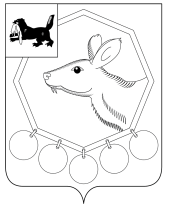 05.10.2018 № 503р/18РОССИЙСКАЯ ФЕДЕРАЦИЯИРКУТСКАЯ ОБЛАСТЬМУНИЦИПАЛЬНОЕ ОБРАЗОВАНИЕ «БАЯНДАЕВСКИЙ РАЙОН»МЭРРАСПОРЯЖЕНИЕОБ УСТАНОВЛЕНИИ ДОЛЖНОСТЕЙ МУНИЦИПАЛЬНОЙ СЛУЖБЫ АДМИНИСТРАЦИИ МУНИЦИПАЛЬНОГО ОБРАЗОВАНИЯ «БАЯНДАЕВСКИЙ РАЙОН»В соответствии с Законом Иркутской области от 15.10.2007 № 88-ОЗ «Об отдельных вопросах муниципальной службы в Иркутской области», руководствуясь ст. ст. 33,48 Устава муниципального образования «Баяндаевский район»:Утвердить должности муниципальной службы администрации муниципального образования  «Баяндаевский район» согласно приложению к настоящему распоряжению.Разместить на официальном сайте МО «Баяндаевский район» в информационно-телекоммуникационной сети «Интернет».Мэр МО «Баяндаевский район»А.П. ТабинаевПриложение к распоряжению от 05.10. 2018 года № 503р/18  ДОЛЖНОСТИ МУНИЦИПАЛЬНОЙ СЛУЖБЫ АДМИНИСТРАЦИИ МУНИЦИПАЛЬНОГО ОБРАЗОВАНИЯ «БАЯНДАЕВСКИЙ РАЙОН»Главные должности муниципальной службы: Заместитель мэра районаПредседатель организационно – управленческого комитета администрации муниципального образования «Баяндаевский район» (далее – Администрация района)Руководитель аппарата Администрации районаНачальник управления Администрации районаНачальник отдела Администрации района Ведущие должности муниципальной службы:Заместитель начальника управления Администрации районаЗаместитель начальника отдела Администрации районаНачальник отдела в управлении Администрации районаСтаршие должности муниципальной службы:Консультант Администрации районаМладшие должности муниципальной службы:Главный специалист Администрации районаВедущий специалист Администрации районаСпециалист 1 категории Администрации районаСпециалист 2 категории Администрации района